JCPRC Finance Committee Agenda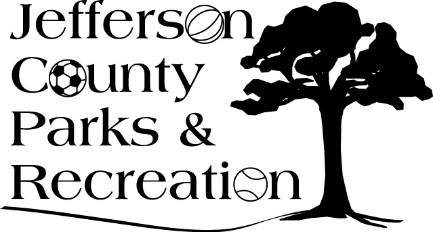 January 15, 201611:00 am JCCCI. Notes/Minutes from previous meetingsII. New BusinessReview FY 15-16Operations Budget for FY 16-17Auditor Services Review and Selection for FY 14/15Discussion to establish a fundraising committee budget and tracking of income and expenses for committee projects